ED-CO ELEMENTARY VOLLEYBALL CAMP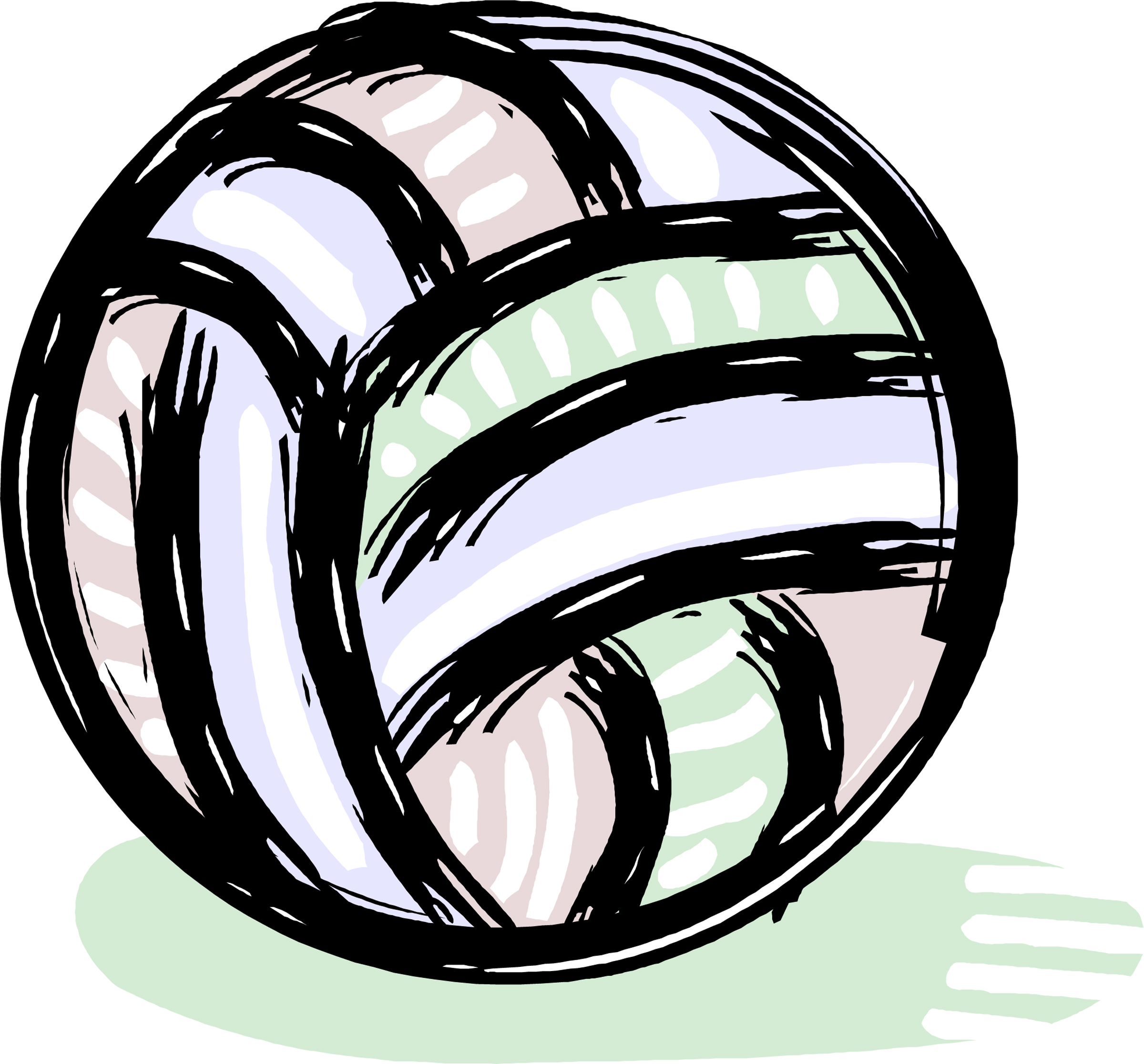 3rd- 5th (entering)Tues Wed August 6th   & 7th 9:00-11:00 a.m.Cost = $20Send bottom section and money to: Eileen Bergan Box 291 Edgewood, Iowa 52042 or Ed-Co High SchoolChecks made payable to: Ed-Co VolleyballQuestions? 563-920-0246----------------------------------------------------------------------------------------------------ED-CO VOLLEYBALL CAMP REGISTRATION – COST $20Name of Participant: ____________________________    Grade Entering:  	3rd 	4th 	5th	Address _________________________ 	Phone ______________Parent or Guardian (printed) _______________________________________I hereby request that you accept the registration of ____________________ to the  Ed-Co Volleyball Camp during the dates set forth in this registration form, and in consideration of your acceptance of the registration, I hereby release the Edgewood-Colesburg School District and all it’s employees connected with the camp from all claims on account of any injuries which may be sustained by my child while in attendance; and I agree to indemnify the Edgewood-Colesburg School District and all its employees connected with the camp for any claim which may hereafter be presented by our child as a result of any such injuries.Signature of Parent or Guardian _____________________________Date ________